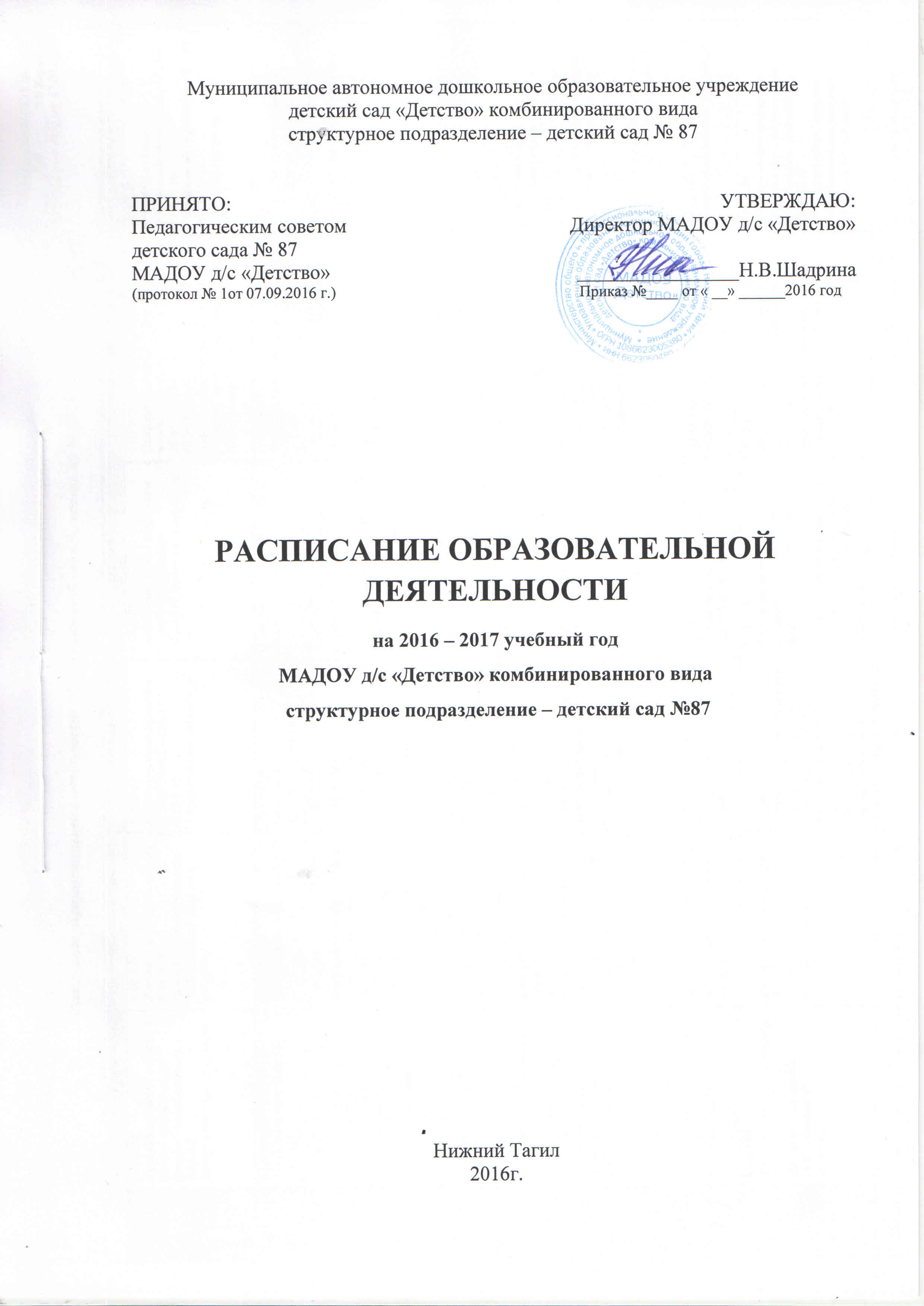 Расписание образовательной деятельности  МАДОУ детский сад «Детство» д/с № 87 на 2016-2017 учебный годГруппа раннего возраста№1Группа раннего возраста № 2 младшаясредняястаршаяподготовительнаяпонедельникутро8.51-9.00 Предметная деятельность и игры с составными и динамическими игрушками 9.24-9.33Восприятие смысла музыки9.00-9.10Восприятие смысла музыки9.24-9.35Двигательная активность («Воспитание здорового ребенка»)9.00-9.15Познавательное развитие («МЫ») через неделю9.25-9.40Физическое развитие (зал)9.00-9.20 Художественно-эстетическое развитие (рисование)9.55-10.15 Физическое развитие (зал)9.00-9.25 Познавательное развитие («Мы живем на Урале»)10.00-10.25 (I)10.30-10.55(II)Художественно-эстетическое развитие (изобразительная деятельность: рисование)9.00-9.30Речевое развитие (коммуникативная деятельность)9.40-10.10Познавательное развитие (РЭМП)10.25-10.55Физическое развитие (зал) понедельниквечер15.45-15.54восприятие смысла сказок, стихов15.45-15.54 конструирование15.45-16.00восприятие худ.  литературы и фольклора15.45-16.00конструирование15.45-16.10 Физическое развитие (зал) 15.45-16.15восприятие художественной литературы и фольклоравторникутро8.51-9.00 Общение с взрослым и совместные игры со сверстниками под руководством взрослого9.25-9.34Двигательная активность («Воспитание здорового ребенка»)8.51-9.00 Предметная деятельность и игры с составными и динамическими игрушками 9.24-9.35 Самообслуживание и действия с бытовыми предметами-орудиями9.00-9.15Художественно-эстетическое развитие (Музыкальное развитие «Ладушки») 9.25-9.40Познавательное развитие (РЭМП) 9.00-9.20 Познавательное развитие (РЭМП)9.20-9.40Художественно-эстетическое развитие (Музыкальное развитие) 9.00-9.25 Познавательное развитие (РЭМП) 9.45.00-10.10 Художественно-эстетическое развитие (Музыкальное развитие) 9.00-9.30Познавательное развитие («Мы живем на Урале»)9.40-10.10Речевое развитие (подготовка к обучению грамоте)вторниквечер15.45-15.54 конструирование15.45-15.54работа с дидактическим материалом15.45-16.00конструирование15.45-16.00игра15.40-16.05восприятие  художественной литературы и фольклора16.10-16.40играсредаутро8.51-9.00  Предметная деятельность и игры с составными и динамическими игрушками 9.45-9.54 Самообслуживание и действия с бытовыми предметами-орудиями9.00 – 9.10Общение с взрослым и совместные игры со сверстниками под руководством взрослого9.24-9.35 Двигательная активность («Воспитание здорового ребенка»)9.00-9.15Физическое развитие (зал)9.25-9.40Художественно-эстетическое развитие (изобразительная деятельность: рисование/лепка) через неделю9.00-9.20Познавательное развитие («МЫ») через неделю9.50-10.10 Физическое развитие (зал)9.00-9.25Речевое развитие (коммуникативная деятельность)9.35-10.00 Социально-коммуникативное развитие (самообслуживание и элементарный бытовой труд)10.20-10.45Физическое развитие (улица)9.00-9.30Познавательное развитие (исследуем и экспериментируем)9.40-10.10(I)10.15-10.45(II)Художественно-эстетическое развитие (изобразительная деятельность: рисование) 10.55 – 11.25Художественно-эстетическое развитие (Музыкальное развитие «Ладушки») средавечер15.45-15.54 конструирование15.45-15.54 восприятие смысла сказок, стихов15.45-16.00 экспериментирование через неделю15.45-16.00 экспериментирование через неделю15.45-16.00конструирование15.45-16.15 Физическое развитие (здоровье) четвергутро9.00-9.09Восприятие смысла музыки9.24-9.33Двигательная активность («Воспитание здорового ребенка»)9.20-9.10Восприятие смысла музыки9.24-9.33Экспериментирование с материалами и веществами9.00-9.15Социально-коммуникативное развитие (самообслуживание и элементарный бытовой труд) через неделю9.25-9.40Речевое развитие (коммуникативная деятельность) через неделю9.00-9.20Речевое развитие (коммуникативная деятельность) через неделю9.30-9.50Художественно-эстетическое развитие (изобразительная деятельность: аппликация /лепка) через неделю9.00-9.25Речевое развитие (подготовка к обучению грамоте) через неделю9.40-10.05Художественно-эстетическое развитие (Музыкальное развитие «Ладушки») 9.00-9.30 Социально-коммуникативное развитие (самообслуживание и элементарный бытовой труд) 9.40-10.10Познавательное развитие (образовательные ситуации – развивающие, игровые)четвергвечер15.45-15.54 работа с дидактическим материалом15.45-15.54 конструирование15.45-16.00игра15.45-16.05Физическое развитие  (зал)15.45-16.00экспериментирование15.45-16.15 конструированиеПятницаутро8.51-9.00 Экспериментирование с материалами и веществами9.24-9.33Двигательная активность («Воспитание здорового ребенка»)9.00-9.10 Предметная деятельность и игры с составными и динамическими игрушками 9.24-9.35 Двигательная активность («Воспитание здорового ребенка»)9.00-9.15Художественно-эстетическое развитие (Музыкальное развитие)9.00-9.20Социально-коммуникативное развитие (самообслуживание и элементарный бытовой труд) через неделю9.30-9.50Художественно-эстетическое развитие (Музыкальное развитие «Ладушки») 9.00-9.25(I)9.30-9.55(II)Художественно-эстетическое развитие (изобразительная деятельность: аппликация / лепка «Приглашение к творчеству»)10.00-10.25Физическое развитие  (здоровье)9.00-9.30(I)9.35-10.05(II)Художественно-эстетическое развитие («Приглашение к творчеству»)10.35-11.10Художественно-эстетическое развитие (Музыкальное развитие)Пятницавечер15.45-15.54 восприятие смысла сказок, стихов 15.45-15.54конструирование15.45-16.00 Физическое развитие (зал)15.45-16.05восприятие  художественной литературы и фольклора15.45-16.15 игра15.45-16.15Физическое развитие (улица)